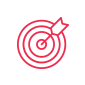 PurposeThis policy will provide clear guidelines for:free kindergarten funding for funded sessional kindergarten programs the application of surplus funding within  ensuring it is only used to ensure the quality of program delivery and development of children enrolled in the service 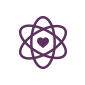 Policy StatementValues is committed to:supporting the Victorian Government’s Free Kindergarten initiative increasing access to quality kindergarten programs for all Victorian children ensuring there are no financial barriers for families wishing to access an early childhood program for their child/childrenmaintaining confidentiality in relation to the financial circumstances of parents/guardians.ScopeThis policy applies to the approved provider, persons with management or control, nominated supervisor, persons in day-to-day charge, early childhood teachers, educators, staff, parents/guardians attending .Background and Legislation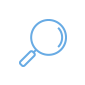 BackgroundThe Best Start, Best Life reform will help all Victorian children dream even bigger through increased access to quality early childhood education and care. A critical part of the reform is Free Kindergarten, which will support access to two years of high-quality kindergarten programs for all Victorian children. All families with a child enrolled in a funded kindergarten program are eligible for Free Kindergarten, this includes both 3 and 4-year-old kindergarten programs.Free Kindergarten supports families to access a funded kindergarten program by:providing a free 15-hour program to four-year-old children enrolled at a sessional serviceproviding a free 5-to-15-hour program to three-year-old children enrolled at a sessional service (subject to the length of funded program offered)Free kindergarten supports every Victorian child to get the best start in life no matter where they live. Research shows that play-based learning is a powerful way to support children’s learning and development. Two years of early learning is a crucial part of their educational journey, these benefits last into the school years and beyond.Regulation 168(2) (n) of the Education and Care Services National Regulations 2011 requires that funded services have a comprehensive written fees policy, and the content of this policy must be communicated to families. Any voluntary parent donations and/or fundraising must comply with the Free Kindergarten subsidy guidelines and be responsive to the local community.Legislation and StandardsRelevant legislation and standards include but are not limited to:Charter of Human Rights and Responsibilities 2006 (Vic)Child Wellbeing and Safety Act 2005 (Vic)Disability Discrimination Act 1992 (Cth)Education and Care Services National Law Act 2010Education and Care Services National Regulations 2011: Regulation 168(2)(n)Equal Opportunity Act 1995 (Vic)National Quality Standard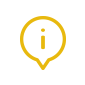 DefinitionsThe terms defined in this section relate specifically to this policy. For regularly used terms e.g. Approved provider, Nominated supervisor, Notifiable complaints, Serious incidents, Duty of care, etc. refer to the Definitions file of the PolicyWorks catalogue.Approved child care: Approved child care services are services that have Australian Government approval to receive the Child Care Subsidy (refer to Definitions) on behalf of eligible parents. Approved child care includes centre-based day care, including long day care and occasional care, family day care, outside school hours care and in-home care.Child care subsidy (CCS): A Commonwealth Government means tested subsidy to assist eligible families with the cost of child care. Payments are paid directly to approved child care providers. Further information can be found at: www.education.gov.au/child-care-subsidyEarly Start Kindergarten: A funding program that enables three-year-old Aboriginal and Torres Strait Islander children, and children known to Child Protection to attend a kindergarten program that is planned and delivered by an early childhood teacher for up to 15 hours per week. Details are available at: www.education.vic.gov.au. Children that are eligible for Early Start Kindergarten (ESK) will continue to be enrolled, this ensure that service providers receive all funding entitlements and that these children have access to 15 funded hours of kindergarten across Victoria. ESK enrolments contribute to School Readiness Funding (SRF) calculations for service providers. It also allows the Department to continue to monitor efforts to engage the most vulnerable children in kindergarten across Victoria and provide additional targeted support where required through SRF or Early Childhood LOOKOUT.Waitlist fee: A fee for when families register their child directly with a service (not part the councils central enrolment scheme). This fee will not be refunded as it is not part of the Free Kindergarten subsidy, and not related to the fee charged for delivery of the kindergarten program.Excursion/service event charge: An additional charge required to meet the cost of special events or excursions that occur in response to emerging children’s program needs. Events that are planned ahead and are included as an expenditure item in the service’s budget do not incur this additional charge (refer to Excursions and Service Events Policy)Fees: A charge for program hours over and above the 15 funded hours per week (600 per year) and/or wrap around care. Free Kindergarten: A Victorian Government initiative providing free kindergarten programs for four-year-old and three-year-old children in funded services Enrolment deposit: A charge to secure a place that has been offered in a program at the service. This should not act as a barrier to enrolling for any families. Services must ensure that families understand that the enrolment deposits will only be refunded if the child commences in the service.Voluntary parent/guardian payment/donation: A voluntary payment/donation for items not directly related to the provision of the children’s program. Explicit and written agreement from a parent is required for any voluntary payments. Attendance at the service is not conditional on this payment.Wrap around care: care that is provided by a kindergarten service to kindergarten children outside of the 15 hours per week program.Sources and Related Policies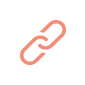 SourcesBest Start Best Life: https://www.vic.gov.au/give-your-child-the-best-start-in-lifeThe Kindergarten Funding Guide (Department of Education and Training): www.education.vic.gov.auResources for Funded Kindergartens: https://www.education.vic.gov.auThe constitution of [Service Name]Related PoliciesCompliments and Complaints Delivery and Collection of ChildrenEnrolment and OrientationExcursions and Service EventsGovernance and Management of the ServiceInclusion and EquityPrivacy and ConfidentialityEvaluation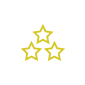 In order to assess whether the values and purposes of the policy have been achieved, the approved provider will:regularly seek feedback from everyone affected by the policy regarding its effectiveness, particularly in relation to affordability, flexibility of payment options and procedures for the collection of feesmonitor the implementation, compliance, complaints and incidents in relation to this policykeep the policy up to date with current legislation and government policy, research, policy and best practicerevise the policy and procedures as part of the service’s policy review cycle, or as requirednotifying all stakeholders affected by this policy at least 14 days before making any significant changes to this policy or its procedures, unless a lesser period is necessary due to risk (Regulation 172 (2)).Attachments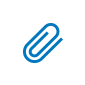 Attachment 1: Free Kindergarten information for familiesAttachment 2: Statement of additional hours and/or wrap around fees Attachment 3: Additional hours and/or wrap around care fee payment agreementAuthorisation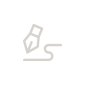 This policy was adopted by the approved provider of  in May 2024.REVIEW DATE: May 2024Note: Policies are regularly reviewed with updates provided by ELAA.Attachment 1. Free Kindergarten information for families, 2023General informationKindergarten programs for four-year-old and eligible three-year-old children in Victorian Government funded services will be free as part of the Best Start, Best Life reform.This investment will save families up to $2,500 for each child enrolled in a participating funded kindergarten program.DE also provides funding to assist eligible three-year-old Aboriginal and Torres Strait Islander children, and children known to Child Protection, to access kindergarten programs.What free kindergarten means at our service Indra Pre-school has opted in to the Free Kindergarten initiative. Applicable parent fees are outlined below: Funded sessional kindergarten for 3-year-old children (up to 15 hours per week) – no parent feeFunded sessional kindergarten for 4-year-old children (15 hours per week) - no parent fee will reimburse families in full for any kindergarten fee deposit (refer to Definitions) payments that have already been made upon acceptance of enrolment, excluding any voluntary parent donations/payments that you agree to in writing. Other charges Other charges levied by  are included on the Statement of Fees and Charges, that will be provided to families upon enrolment. These include:Excursion/service event charge (outside of the 15 hours per week program): At times throughout the year an additional excursion(s) or event(s) may be arranged where it is considered relevant to the service’s program and the children’s interests. At this time any additional costs to families are taken into consideration before a decision is made (refer to Excursions and Service Events Policy). Late collection charge: The Committee of Management reserves the right to implement a late collection charge when parents/guardians are frequently late in collecting a child from the service. This charge will be set at a level determined by the Committee of Management.Fundraising and voluntary parent payment/donations While participation in fundraising/donation is voluntary, the support of every family is encouraged. Fundraising activities are also an opportunity for families and communities to come together.Refund of fees The enrolment deposit (refer to Definitions) will be fully refunded to families only when the child commences at the service. Non-refundable waitlist fees (refer to Definitions) paid will be retained.Notification of fee changes during the year for extended hours/wrap around careFees set for the year would only be reviewed in extraordinary circumstances, for example, if attendance rates fall below the budget ‘break even’ point. Parents/guardians will be notified one term in advance of any required fee increase and will be offered the option to request a payment plan.ResponsibilitiesApproved provider and persons with management or controlNominated supervisor and persons in day-to-day chargeEarly childhood teacher, educators and all other staffParents/guardiansContractors, volunteers and studentsR indicates legislation requirement, and should not be deletedR indicates legislation requirement, and should not be deletedR indicates legislation requirement, and should not be deletedR indicates legislation requirement, and should not be deletedR indicates legislation requirement, and should not be deletedR indicates legislation requirement, and should not be deletedImplementing and reviewing this policy in consultation with parents/guardians, the Nominated Supervisor and staff, and in line with the requirements of DE’s Free Kindergarten initiative (refer to Definitions)RReimbursing families in full for enrolment deposits that have already been paid upon acceptance of enrolmentREnsuring families are not charged any compulsory out-of-pocket levies or maintenance fees (voluntary fundraising and payments/donations are permitted)REnsuring families are only charged for optional kindergarten programs hours that are over and above the 15 funded hours per week (600 hours per year) and/or “wrap around” care (refer to Definitions)REnsuring any non-funded positions are enrolled in accordance with the Funding Guidelines (refer to Sources)REnsuring families that attend both sessional kindergarten and a long day care service nominate and document which service the child will participate in the funded kindergarten programREnsuring that any surplus funding is used for directly supporting the quality of the teaching and learning in the kindergarten program and/or attendance at the service, including vulnerable children and families not yet enrolled and/or towards the change management required for preparing for three-year-old expansionREnsuring any voluntary parent payments/donations are explicitly agreed to in writing and receiptedRCharging families only for an occasional special event/ excursions that occur outside the normal program/curriculumREnsuring that any child that is eligible for Early Start Kindergarten is still enrolled at the service and recorded on the KIM systemRCollecting all relevant information regarding those with entitlement to concessions and recording it on the KIM systemREnsuring that the Free Kindergarten Fee Policy is readily accessible at the service (Regulation 171)RProviding all parents/guardians with information about Free Kindergarten (refer to Attachment 1)RProviding all parents/guardians with a statement of additional hours fees and charges (refer to Attachments 2) upon enrolment of their child, if applicableRProviding all parents/guardians with an additional payment fee agreement (refer to Attachments 3), if applicableRReading the  Free Kindergarten information for families (refer to Attachment 1)Complying with the service’s Privacy and Confidentiality Policy regarding financial and other information received, including in relation to the payment/non-payment of additional hours feesRNotifying parents/guardians a minimum of 14 days of any proposed changes to the additional hours fees charged, or the way in which the fees are collected (Regulation 172(2)), ideally providing one term’s notice.RImplementing and reviewing this policy, in consultation with parents/guardians, the approved provider and staff, and in line with the requirements of DE’s Free Kindergarten initiative (refer to Sources)RInforming the approved provider of any complaints or concerns that have been raised regarding fees at the serviceReferring parents’/guardians’ questions in relation to this policy to the approved provider.